Θέμα:  Διδακτική Επίσκεψη Νηπιαγωγείου με μεταφορικό μέσοΣας γνωρίζουμε ότι στις…….…………, ημέρα……..…….. το/τα……………………………. Τμήμα/Τμήματα του Νηπιαγωγείου μας θα πραγματοποιήσει/ουν την προγραμματισμένη με το υπ’ αριθμ…………..  Πρακτικό του Συλλόγου Διδασκόντων του Νηπιαγωγείου μας επίσκεψη στ… .………………………………………………………………………………………………Ώρα αναχώρησης :………………..       Ώρα επιστροφής…………….(το αργότερο έως τις 12.30μ.μ.)Η μετακίνηση θα γίνει με ……………………………………. Επωνυμία Τουριστικού Γραφείου: …………………………….……………Αριθμός Πρωτοκόλλου Εγγράφου Ελέγχου Τροχαίας………………………………. Αρχηγός της επίσκεψης :……………………………………………………………………..Πίνακας συμμετεχόντων:Σας αποστέλλουμε:Πρακτικό επίσκεψης όπου θα αναφέρονται αναλυτικά: ο εκπαιδευτικός σκοπός της επίσκεψης, ο τόπος πραγματοποίησης της επίσκεψης, ο χρόνος αναχώρησης, ο πιθανός χρόνος επιστροφής, το μέσο μεταφοράς, το δρομολόγιο που θα ακολουθηθεί καθώς και το όνομα του αρχηγού και των υπευθύνων συνοδών των τμημάτωνΒεβαιώνουμε ότι σύμφωνα με το Π.Δ. 200/98 άρθρο 11: α) τα συμμετέχοντα στην επίσκεψη τμήματα δεν έχουν υπερβεί τις εννιά (9) επισκέψεις β) παραλάβαμε ενυπόγραφα σημειώματα από τους γονείς ή κηδεμόνες των μαθητών στα οποία φαίνεται ότι ενημερώθηκαν για το αναλυτικό πρόγραμμα της επίσκεψης, συμφωνούν για την πιστή τήρησή του και εγκρίνουν τη συμμετοχή των παιδιών τους γ) έχουμε λάβει όλα τα απαραίτητα μέτρα ασφαλούς μετακίνησης των νηπίων σύμφωνα με την κείμενη νομοθεσία.                                                                        .Ο/η Προϊστάμενος/νη                                                                                              			  (Σφραγίδα-Υπογραφή)ΕΛΛΗΝΙΚΗ ΔΗΜΟΚΡΑΤΙΑΥΠΟΥΡΓΕΙΟ ΠΑΙΔΕΙΑΣ ΚΑΙ ΘΡΗΣΚΕΥΜΑΤΩΝΠΕΡΙΦ. Δ/ΝΣΗ Π/ΘΜΙΑΣ & Δ/ΘΜΙΑΣ ΕΚΠ/ΣΗΣΑΝΑΤ.ΜΑΚΕΔΟΝΙΑΣ & ΘΡΑΚΗΣ         ΔΙΕΥΘΥΝΣΗ Π.Ε. ΞΑΝΘΗΣ     ……Νηπιαγωγείο……..……………ΕΛΛΗΝΙΚΗ ΔΗΜΟΚΡΑΤΙΑΥΠΟΥΡΓΕΙΟ ΠΑΙΔΕΙΑΣ ΚΑΙ ΘΡΗΣΚΕΥΜΑΤΩΝΠΕΡΙΦ. Δ/ΝΣΗ Π/ΘΜΙΑΣ & Δ/ΘΜΙΑΣ ΕΚΠ/ΣΗΣΑΝΑΤ.ΜΑΚΕΔΟΝΙΑΣ & ΘΡΑΚΗΣ         ΔΙΕΥΘΥΝΣΗ Π.Ε. ΞΑΝΘΗΣ     ……Νηπιαγωγείο……..……………             Ξάνθη, ___/___/_________             Αριθμ. Πρωτ.:               Ξάνθη, ___/___/_________             Αριθμ. Πρωτ.:  ΕΛΛΗΝΙΚΗ ΔΗΜΟΚΡΑΤΙΑΥΠΟΥΡΓΕΙΟ ΠΑΙΔΕΙΑΣ ΚΑΙ ΘΡΗΣΚΕΥΜΑΤΩΝΠΕΡΙΦ. Δ/ΝΣΗ Π/ΘΜΙΑΣ & Δ/ΘΜΙΑΣ ΕΚΠ/ΣΗΣΑΝΑΤ.ΜΑΚΕΔΟΝΙΑΣ & ΘΡΑΚΗΣ         ΔΙΕΥΘΥΝΣΗ Π.Ε. ΞΑΝΘΗΣ     ……Νηπιαγωγείο……..……………ΕΛΛΗΝΙΚΗ ΔΗΜΟΚΡΑΤΙΑΥΠΟΥΡΓΕΙΟ ΠΑΙΔΕΙΑΣ ΚΑΙ ΘΡΗΣΚΕΥΜΑΤΩΝΠΕΡΙΦ. Δ/ΝΣΗ Π/ΘΜΙΑΣ & Δ/ΘΜΙΑΣ ΕΚΠ/ΣΗΣΑΝΑΤ.ΜΑΚΕΔΟΝΙΑΣ & ΘΡΑΚΗΣ         ΔΙΕΥΘΥΝΣΗ Π.Ε. ΞΑΝΘΗΣ     ……Νηπιαγωγείο……..……………ΠΡΟΣ: Διεύθυνση Π.Ε. ΞάνθηΚΟΙΝ:   Ταχ. Δ/νση:ΠΡΟΣ: Διεύθυνση Π.Ε. ΞάνθηΚΟΙΝ:   Πληροφορίες:ΠΡΟΣ: Διεύθυνση Π.Ε. ΞάνθηΚΟΙΝ:   Τηλέφωνο:ΠΡΟΣ: Διεύθυνση Π.Ε. ΞάνθηΚΟΙΝ:   Φαξ:ΠΡΟΣ: Διεύθυνση Π.Ε. ΞάνθηΚΟΙΝ:   e-mail:ΠΡΟΣ: Διεύθυνση Π.Ε. ΞάνθηΚΟΙΝ:   ΤμήμαΑριθμός νηπίων /τμήμαΣυνοδοί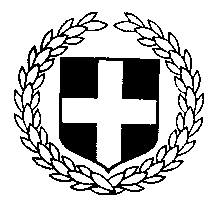 